Szanowni Państwo,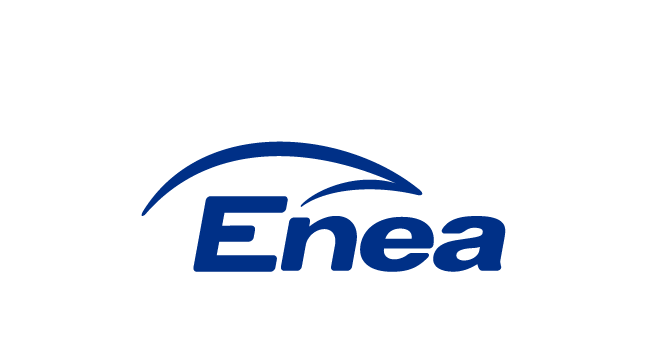 Informuję, że w postepowaniu przetargowym numer FZ/4100/1300011878/2021 na  remont falowników o mocy powyżej 200kW dla bloku energetycznego nr 9 w Enea Elektrownia Połaniec S.A, został zmodyfikowany terminu składania ofert  z 30.11.2021 na 07.12.2021 do godziny 15.00. Zapraszamy zainteresowane firmy do złożenia oferty.                                                                                                             Z poważaniem Sekretarz Komisji Przetargowej                                                                                                                                         Alicja Suchoń